Індивідуальний план роботи вчителя математики та фізики під час карантинуШевченко Л.А.№Дата Зміст роботи Час роботи  за   розкладом Примітка 113.03.20201.Організація дистанційного навчання2.Підготовка матеріалів для дистанційного навчання учнів (7-11  класів ).3 год.7-8 кл – фізика9 кл – математика10 -11 кл – математика10-11 фізика1.Розміщення  домашніх завдань отриманих від вчителів предметників у Instagram, група « Фізика 7 клас», « Фізика, математика 8-11 клас» 2.Робота з класними керівниками у телефонному режимі та мережу Інтернет216.03.20201.Відбір веб-сервісів для дистанційного навчання математики та фізики .2. Підготовка матеріалів для дистанційного навчання учнів (7-11  класів).3.Підбір онлайн завдань для тестування учнів 7-11  класів.4 . Консультації з учнями та батьками у телефонному режимі та через мережу Інтернет 4 год9 кл – математика7-9 кл – фізика10-11 кл – фізика, математика 1. Розміщення домашніх завдань отриманих від вчителів предметників у Instagram,  група « Фізика 7 клас», « Фізика, математика 8-11 клас» 2.Робота з класними керівниками у телефонному режимі та мережу Інтернет317.03.20201. Підготовка матеріалів для дистанційного навчання учнів (7-11  класів). 2.Підбір онлайн завдань для тестування учнів 9,11 класів.3. Підвищення фахової майстерності.5 год.9 кл – фізика11 кл – математика10 кл – фізика 7-8 кл – фізика1. Розміщення домашніх завдань  для учнів у Instagram,  група « Фізика 7 клас», « Фізика, математика 8-11 клас» .2.Робота з класними керівниками у телефонному режимі та мережу інтернет3.Перегляд вебінару Створення онлайнового освітнього середовища під час карантинних заходівБогданова Вікторія 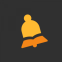 418.03.20201. Упорядкування папки лассного керівника 2. Підбір інтернет-матеріалів для .дистанційного навчання. 3. Онлайн консультації з учнями  (7,9,11 класи).4. Підвищення фахової майстерності.           5 год11 кл – фізика 7 кл -  фізика9 кл – фізика1.Робота з класними керівниками у телефонному режимі та мережу інтернет3.Перегляд вебінаруІнтерактивна взаємодія-онлайн між учасниками освітнього процесуШпильова Вікторія519.03.20201. Підготовка матеріалів для дистанційного навчання учнів (8, 10,11 класів).2.Підбір онлайн завдань для тестування учнів 7,8, класів2. Онлайн консультації з учнями.  5  год10-11 кл - математика8 кл – фізика7 кл – фізика 1. Розміщення домашніх завдань у Instagram,  група « Фізика 7 клас», « Фізика, математика 8-11 клас» 2.Робота з класними керівниками у телефонному режимі та мережу Інтернет.620.03.20201.Підбір та оформлення матеріалів для проведення ДПА з математики у 9 класі.2.Підбір інтернет-матеріалів для дистанційного навчання.3. Онлайн консультації з учнями  9-11 клас.3. Підвищення фахової майстерності.5 год.9 кл – математика, фізика 10-11 кл – фізика, математика1. Розміщення домашніх завдань для учнів 7-11 класів у Instagram,  група « Фізика 7 клас», « Фізика, математика 8-11 клас».2. Робота з класними керівниками у телефонному режимі та мережу Інтернет.3. Перегляд вебінаруЯк організувати дистанційне навчання за допомогою найпростіших онлайн-ресурсівКодола Валентина              723.03 20201.Упорядкування матеріалів класного керівника.2.Підвищення фахової майстерності.3. Робота над створенням онлайн тестів (сайт НА УРОК).4 год9 кл – математика7 кл -  фізика9 кл – фізика 8 клас -фізикаПерегляд вебінару                   1.Класне керівництво: працюємо з паперами Демчук-Маригіна Дар'я 2.Всеосвіта Практичні поради щодо організації дистанційного навчання під час карантину 14.00824.03 20201.Упорядкування матеріалів МО  вчителів природничо –математичного циклу. 2.Перегляд фахової літератури. 3 год.9 кл – фізика7 кл – фізика11кл.-математика1.Робота з  членами МО  у телефонному режимі та мережу Інтернет.925.03 20201.Підбір матеріалів для проведення ДПА з математики у 9 класі.2. Онлайн бесіда  з учнями  10 класу ( ТБ під час канікул та карантину ).3. Підвищення фахової майстерності.4. Робота над створенням онлайн тестів  (сайт НА УРОК ).           5 год9 кл.-математика9 кл – фізика8 кл – фізика1.Перегляд вебінару Використання сервісу Zoom для проведення дистанційних занятьДудіч Ганна   15.001026.0320201.Підвищення фахової майстерності.2. Робота над створенням онлайн тестів  (сайт НА УРОК ). сертифікат  рівня Практик.  4 год11 кл-математика10 кл.-математика,фзика7 кл.-фізика9 кл.-фізикаПерегляд вебінару                    1.Використання онлайн-тестів у роботі з батькамиЦукор Любов2.Всеосвіта 18.00Організація навчання та дозвілля під час карантину: корисні матеріали на допомогу педагогу  1127.0320201.Відбір веб-сервісів для дистанційного навчання математики та фізики 2. Підготовка матеріалів для дистанційного навчання учнів (7-11 класи)3 год.8 кл – фізика9 кл – алгебра 9 кл - геометріяРобота з класними керівниками та вчителями  у телефонному режимі та через мережу Інтернет, стосовно розміщення завдань у зв’язку з карантином 1230.0320201. Підготовка матеріалів для дистанційного навчання учнів (7-11  класів).2.Підбір онлайн завдань для тестування учнів 7-11  класів.3. Консультації з учнями та батьками у телефонному режимі та через мережу Інтернет5 год.7-11 кл.-фізика9-11 кл.- математика1. Розміщення домашніх завдань для учнів 7-11 класів у Instagram,  група « Фізика 7 клас», « Фізика, математика 8-11 клас».2. Робота з класними керівниками у телефонному режимі та мережу Інтернет.1331.0320201. Підвищення фахової майстерності.2. Робота над створенням онлайн тестів  (сайт НА УРОК ). З фізики 7-11 класс4 год.7-9 кл. –фізика11 кл. математика1. Розміщення домашніх завдань  для учнів у Instagram,  група « Фізика 7 клас», « Фізика, математика 8-11 клас» .2.Робота з класними керівниками у телефонному режимі та мережу інтернет3.Перегляд вебінару Створення онлайнового освітнього середовища під час карантинних заходівБогданова Вікторія 1401.0420201. Упорядкування папки лассного керівника 2. Підбір інтернет-матеріалів для .дистанційного навчання. 3. Онлайн консультації з учнями  (7-11 класи).4. Підвищення фахової майстерності.5 год9-11 клас- математика та фізика7-8 кл.-фізика1. Розміщення домашніх завдань для учнів 7-11 класів у Instagram,  група « Фізика 7 клас», « Фізика, математика 8-11 клас».2. Робота з класними керівниками у телефонному режимі та мережу Інтернет.3. Перегляд вебінаруЯк організувати дистанційне навчання за допомогою найпростіших онлайн-ресурсівКодола Валентина              1502.0420201. Підготовка матеріалів для дистанційного навчання учнів (7-11  класів). 2.Підбір онлайн завдань для тестування учнів 9,11 класів.3. Підвищення фахової майстерності.4 год.9.11 кл.- математика7.8.10 кл.-фізика1.Робота з класними керівниками у телефонному режимі та мережу інтернет3.Перегляд вебінаруІнтерактивна взаємодія-онлайн між учасниками освітнього процесуШпильова Вікторія1503.0420201. Підготовка матеріалів для дистанційного навчання учнів (8, 10,11 класів).2.Підбір онлайн завдань для тестування учнів 7,8, класів2. Онлайн консультації з учнями5 год.8 кл.-фізика10-11 кл.-ізика.математика1. Розміщення домашніх завдань  для учнів у Instagram,  група « Фізика 7 клас», « Фізика, математика 8-11 клас» .2.Робота з класними керівниками у телефонному режимі та мережу інтернет